Smlouva o spořicím účtu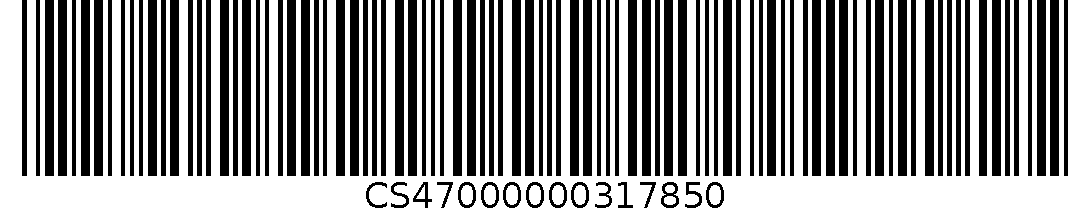 Česká spořitelna, a.s., Praha 4, Olbrachtova 1929/62, PSČ 140 00, IČO: 45 24 47 82zapsaná v obchodním rejstříku vedeném Městským soudem v Praze, oddíl B, vložka 1171Veřejný sektor a realitní obchody, Praha 4, Budějovická 1518/13b, PSČ 140 00(dále jen „Banka“)a(dále jen „Klient“)Uzavírají tuto Smlouvu o spořicím účtu (dále jen „Smlouva“)1.	Banka zřídí Klientovi ode dne 4. 1. 2023 spořicí účet číslo      /0800 v měně  (dále jen „Spořicí účet“). Klient bere na vědomí a souhlasí s tím, že Spořicí účet není určen pro provádění běžného platebního styku. Na Spořicím účtu není povolen hotovostní platební styk a bezhotovostní platební styk je omezen na 4 odchozí transakce tuzemského platebního styku měsíčně. Počet příchozích bezhotovostních transakcí není omezen. Při překročení počtu odchozích transakcí tuzemského platebního styku v daném měsíci bude Banka účtovat Klientovi cenu ve výši 1.000,00 Kč za každou takovou odchozí transakci, a to vždy na konci příslušného kalendářního měsíce.Pro přeshraniční platební styk platí mezinárodní číslo Účtu (IBAN):      .Klient je zařazen ve skupině KORPORÁTNÍ KLIENTI.Banka bude peněžní prostředky na Spořicím účtu úročit zvýhodněnou roční úrokovou sazbou uvedenou v Oznámení.Banka je oprávněna změnit výši zvýhodněné úrokové sazby. Změnu úrokové sazby a den účinnosti této změny Banka Klientovi oznámí písemně nebo elektronicky nejméně 10 pracovních dnů před nabytím účinnosti změny. Pokud Klient nebude s navrhovanou změnou souhlasit a doručí Bance nejpozději dva pracovní dny přede dnem předpokládané účinnosti změny úrokové sazby písemný nesouhlas s navrhovanou změnou, pak pro další úročení peněžních prostředků na Spořicím účtu smluvní strany sjednávají, že ode dne, kdy měla nastat účinnost změny úrokové sazby, nebudou peněžní prostředky na Spořicím účtu úročeny.Banka připíše úroky z peněžních prostředků na Spořicím účtu ve prospěch Spořicího účtu vždy k poslednímu dni kalendářního , pokud den připsání připadne na pracovní den. Připadne-li den připsání na jiný než pracovní den, Banka vypočítá a připíše úroky k poslednímu pracovnímu dni příslušného  a úroky za zbývající jiný než pracovní den/dny příslušného kalendářního  připíše v následujícím kalendářním .Banka připíše úroky z peněžních prostředků na Spořicím účtu ve prospěch Spořicího účtu za měsíc prosinec k poslednímu dni tohoto měsíce.Banka a Klient se dohodli na výši minimálního zůstatku na Spořicím účtu, který bude Banka úročit zvýhodněnou roční úrokovou sazbou po dobu uvedenou v Oznámení. Výše tohoto minimálního zůstatku je . V případě, že zůstatek na Spořicím účtu bude nižší než , je úroková sazba 0 %.p.a,Klient a Banka se dohodli na  frekvenci vyhotovování výpisů ze Spořicího účtu v elektronické formě prostřednictvím aplikace Business24. Za okamžik doručení výpisu ze Spořicího účtu se považuje den vystavení souboru s výpisem ze Spořicího účtu ve formátu PDF na zabezpečeném serveru Banky.Klient prohlašuje a svým podpisem potvrzuje, že byl před podpisem Smlouvy seznámen se systémem pojištění pohledávek z vkladů v rozsahu Informačního přehledu, že mu porozuměl a že ho převzal.Banka a Klient se dohodli, že Spořicí účet je veden zcela zdarma, s výjimkou „Dodatečného poplatku za vedení účtu“ podle Ceníku pro korporátní klientelu a ceny dle bodu 1 této Smlouvy.Ostatní práva a povinnosti smluvních stran touto Smlouvou výslovně neupravené se řídí Všeobecnými obchodními podmínkami České spořitelny, a.s. (dále jen „VOP“), které jsou nedílnou součástí této Smlouvy. Klient podpisem této Smlouvy potvrzuje, že VOP a další dokumenty, na které tato Smlouva odkazuje, převzal, že se s jejich obsahem seznámil a že s nimi souhlasí.10. Smluvní strany prohlašují, že se na Smlouvu vztahuje povinnost zveřejnění v registru smluv a souhlasí se zveřejněním celého jejího obsahu. Smluvní strany se dohodly, že Banka je oprávněna Smlouvu v registru smluv zveřejnit. Smlouva nabývá platnosti okamžikem podpisu smluvními stranami a účinnosti zveřejněním v registru smluv Bankou.(V případě, že se podepisuje elektronicky, datum a místo podpisu a jméno a funkce podepisujících osob se nevyplňují.)Čas posledního podpisu:       hod.Titul, jméno, příjmení a funkce ověřujícího pracovníka Banky a jeho podpisObchodní firma (název):Městská část Praha-Benice	Sídlo (místo podnikání):Praha, 10300, Benice, Květnového povstání 21 	IČO:00240052	V(e)DneČeská spořitelna, a.s.Česká spořitelna, a.s.Česká spořitelna, a.s.Česká spořitelna, a.s.Česká spořitelna, a.s.Česká spořitelna, a.s.Česká spořitelna, a.s.Podpis:Podpis:Podpis:bankovní poradcespecialista klientských služebspecialista klientských služebspecialista klientských služebVeřejný sektor - velcí klientiVeřejný sektor - velcí klientiVeřejný sektor - velcí klientiVeřejný sektor - velcí klientiKlient:MČ Praha BeniceMČ Praha BeniceMČ Praha BeniceMČ Praha BenicePodpis:starostkaTitul, jméno, příjmení, funkceV(e)DnePro případ, kdy každá výše uvedená osoba nepodepsala tento dokument elektronicky na základě soukromého certifikátu vydaného Bankou, potvrzuji, že s výjimkou osob na straně Banky a osob, jejichž podpis ověřil notář nebo jiná oprávněná osoba, každá z výše uvedených osob buď podepsala tento dokument přede mnou a podle mě předloženého průkazu totožnosti jsem ověřil(a) její totožnost, nebo jsem ověřil(a) její podpis pomocí vzorového podpisu, který má Banka k dispozici.